МЕСТНАЯ АДМИНИСТРАЦИЯМУНИЦИПАЛЬНОГО ОБРАЗОВАНИЯ ГОРОД ПЕТЕРГОФПОСТАНОВЛЕНИЕ 22 ноября 2023 г.                                                                                № 136О внесении изменений в постановление местной администрации МО г. Петергоф от 03.11.2022 № 133 «Об утверждении муниципальной программы «Проведение работ по военно-патриотическому воспитанию граждан» (с изм. от 02.11.2023)В соответствии с Бюджетным  кодексом  РФ, Положением о бюджетном процессе в муниципальном образовании город Петергоф, Постановлением местной администрации МО город Петергоф от 26.09.2013 № 150 «Об утверждении  Положения о Порядке разработки, реализации и оценки эффективности  муниципальных программ и о Порядке разработки и реализации ведомственных целевых программ и планов по непрограммным расходам местного бюджета МО город Петергоф», местная администрация муниципального образования город Петергоф   	постановляет:Внести изменения в постановление местной администрации МО г. Петергоф от 03.11.2023 № 133 «Об утверждении муниципальной программы «Проведение работ по военно-патриотическому воспитанию граждан» (с изменениями от 02.11.2023 г.) (далее – Постановление): 1.1. Приложения № 1, 2 к постановлению изложить в редакции согласно приложениям к настоящему постановлению.1.2. Приложения №№ 1, 2, 5 к муниципальной программе оставить без изменений.Настоящее Постановление вступает в силу с момента подписания.Контроль за исполнением настоящего Постановления оставляю за собой.Глава местной администрациимуниципального образования  город Петергоф                                                                                  Т.С.ЕгороваПриложение № 1 к постановлению МА МО город Петергофот ______________________г. № ______ПАСПОРТ МУНИЦИПАЛЬНОЙ ПРОГРАММЫПриложение № 2 к постановлению МА МО г. Петергофот ______________________г. № ______МУНИЦИПАЛЬНАЯ ПРОГРАММА «Проведение работ по военно-патриотическому воспитанию граждан» 1.Характеристика текущего состояния:Согласно пункту 3 статьи 3 Закона Санкт-Петербурга от 27.06.2013 № 425-62 «О реализации государственной молодежной политики в Санкт-Петербурге», одной из задач молодежной политики является «воспитание гражданственности и патриотизма в молодежной среде, содействие формированию правовых, культурных и нравственных ценностей среди молодежи». Данная Программа ориентирована, прежде всего, на подростков и молодежь, проживающих на территории муниципального образования город Петергоф. Зарождаясь из любви к своей «малой Родине», патриотические чувства, пройдя через ряд этапов на пути к своей зрелости, поднимаются до общегосударственного патриотического самосознания, до осознанной любви к своему Отечеству. Недооценка патриотизма как важнейшей составляющей общественного сознания приводит к ослаблению социально-экономических, духовных и культурных основ развития общества и государства. Этим и определяется приоритетность патриотического воспитания в общей системе воспитания граждан России.  Учитывая вышесказанное, необходима дальнейшая систематизация и координация действий по организации взаимодействия с образовательными учреждениями на территории муниципального образования, ветеранскими организациями Петергофа (на территории муниципального образования проживает около 1356 участников Великой Отечественной войны, блокадников, малолетних узников фашистских лагерей), творческими коллективами, в целях повышения эффективности проводимой патриотической работы. Программа построена с учетом потребностей жителей муниципального образования, направлена на поддержку позитивных тенденций в становлении и развитии молодого поколения. Каждый житель, опираясь на собственный опыт, знания, достижения, образование, инициативу, желание участвовать в значимых проектах, инициативах должен иметь возможность реализовать свой потенциал. 2.Цели муниципальной программы:-  создание условий для повышения гражданской ответственности жителей муниципального образования город Петергоф за судьбу страны, укрепления чувства сопричастности к великой истории и культуре России, родного города Петергофа, обеспечения преемственности поколений, воспитания гражданина, любящего свою Родину, семью, имеющего активную жизненную позицию3.Задачи муниципальной программы:- создание в МО г. Петергоф системы военно-патриотического воспитания граждан через активизацию интереса к изучению истории России, родного города Петергофа, формирование чувства уважения к прошлому нашей страны, ее героическим страницам, в том числе сохранение памяти о подвигах защитников Отечества;- совершенствование и развитие успешных форм и методов работы по патриотическому воспитанию с учетом динамично меняющейся ситуации, возрастных особенностей граждан;- сохранение, возрождение и развитие военно- исторических традиций Петергофа;- создание условий для активного взаимодействия ветеранских организаций в работе с детьми, подростками и молодежью, использование их опыта, нравственного и духовного потенциала для укрепления и развития преемственности поколений;- повышение уровня информированности жителей Петергофа о мероприятиях военно-патриотической направленности, реализуемых на территории муниципального образования город Петергоф4.Целевые показатели (индикаторы):1. Количество молодых граждан в возрасте от 7-18 лет, принимающих участие в реализации мероприятий военно-патриотической направленности, более 10% ежегодно2. Удельный вес населения муниципального образования, принявшего в отчетном периоде участие в мероприятиях, направленных на военно-патриотическое воспитание, более 40,0 % ежегодно.3. Количество средств, затраченных на одного жителя муниципального образования за период реализации Программы не менее 21,56 руб. ежегодно.5.Перечень и краткое описание подпрограмм (при наличии): Подпрограммы муниципальной программы отсутствуют.6.Сроки реализации муниципальной программы:2023-2024-2025-2026 годы.7.Перечень мероприятий муниципальной программы, прогнозные (ожидаемые) результаты реализации программы:8. Ресурсное обеспечение муниципальной программы:9.Анализ рисков реализации муниципальной:В процессе реализации муниципальной программы могут проявиться следующие риски реализации программы:-макроэкономические риски, которые возникают вследствие снижения темпов роста валового регионального продукта, а также высокой инфляции, что обуславливает увеличение объема необходимых финансовых средств для реализации мероприятий за счет увеличения стоимости работ и оборудования;-увеличение цен на товары и услуги в связи с инфляцией и как следствие невозможность закупки товаров и выполнения услуг в объемах, предусмотренными показателями мероприятий программ.В целях минимизации вышеуказанных рисков при реализации программы ответственный исполнитель программы:- обеспечивает своевременность мониторинга реализации программы;- вносит изменения в программу в части изменения (дополнения), исключения мероприятий программы и их показателей на текущий финансовый год или на оставшийся срок реализации программы;- вносит изменения в программу в части увеличения объемов бюджетных ассигнований на текущий финансовый год или на оставшийся срок реализации программы;- применяет индекс потребительских цен при корректировке программы при формировании бюджета муниципального образования на очередной финансовый год и плановый период.Приложение № 6 к муниципальной программе Сметный расчет «Организация и проведение кинолекториев с показом военно-патриотических фильмов, созданных на средства муниципального образования город Петергоф»Руководитель структурного подразделения - начальник организационного отдела местной администрации МО г. Петергоф                                                             Н.О. РусановаПриложение № 7 к муниципальной программе Сметный расчет «Изготовление подарочно-сувенирной продукции – историко-документального альбома «Герои Высшего военно-морского инженерного училища», приуроченного к Дню Героя Отечества» на 2023 год Руководитель структурного подразделения - начальник организационного отдела местной администрации МО г. Петергоф                                                             Н.О. РусановаПриложение № 3 к муниципальной программе Сметный расчет «Участие в проведении Дня призывника» на 2023 год Руководитель структурного подразделения - начальник организационного отдела местной администрации МО г. Петергоф                                                        Н. О. РусановаПриложение № 4 к муниципальной программеСметный расчет «Участие в организации и проведении торжественной церемонии приведения к клятве кадетов МЧС» на 2023 год Руководитель структурного подразделения - начальник организационного отдела местной администрации МО г. Петергоф                                                        Н. О. РусановаУтверждено регламентом местной администрацииМО г. ПетергофЛИСТ СОГЛАСОВАНИЯ         ПРОЕКТА   постановления местной администрации муниципального образования город Петергоф 1. О внесение изменений в постановление местной администрации муниципального образования город Петергоф от 03.11.2022 № 133 «Об утверждении муниципальной программы «Проведение работ по военно-патриотическому воспитанию граждан» (с изм. от 02.11.2023)2. Проект подготовлен (наименование отдела): организационный отдел.3. Лицо (разработчик документа), ответственное за согласование проекта (должность, ФИО): главный специалист организационного отдела Исакова А.С.4.Отметка о согласовании с должностными лицами, структурными подразделениями:ЗАРЕГИСТРИРОВАНО: № _________  от «______»_______________2023 год.РАЗОСЛАНО: в дело-1экз.в прокуратуру-1экз.по принадлежности-1экз.Наименование программы«Проведение работ по военно-патриотическому воспитанию граждан»Наименование вопроса (вопросов) местного значения, к которому (которым) относится программа«Проведение работ по военно-патриотическому воспитанию граждан»Наименование заказчика программыМестная администрация муниципального образования город ПетергофОтветственный исполнитель программыОрганизационный отдел местной администрации муниципального образования город ПетергофНаименование подпрограмм программы (при их наличии)отсутствуютСоисполнители программыотсутствуютУчастники программыотсутствуютЦели программы- создание условий для повышения гражданской ответственности жителей муниципального образования город Петергоф за судьбу страны, укрепления чувства сопричастности к великой истории и культуре России, родного города Петергофа, обеспечения преемственности поколений, воспитания гражданина, любящего свою Родину, семью, имеющего активную жизненную позицию.Задачи программы- создание в МО г. Петергоф системы военно-патриотического воспитания граждан через активизацию интереса к изучению истории России, родного города Петергофа, формирование чувства уважения к прошлому нашей страны, ее героическим страницам, в том числе сохранение памяти о подвигах защитников Отечества; - совершенствование и развитие успешных форм и методов работы по патриотическому воспитанию с учетом динамично меняющейся ситуации, возрастных особенностей граждан; - сохранение, возрождение и развитие военно- исторических традиций Петергофа;- создание условий для активного взаимодействия ветеранских организаций в работе с детьми, подростками и молодежью, использование их опыта, нравственного и духовного потенциала для укрепления и развития преемственности поколений;- повышение уровня информированности жителей Петергофа о мероприятиях военно-патриотической направленности, реализуемых на территории муниципального образования город ПетергофЦелевые показатели (индикаторы)1. Количество молодых граждан в возрасте от 7-18 лет, принимающих участие в реализации мероприятий военно-патриотической направленности, более 10%.2. Удельный вес населения муниципального образования, принявшего в отчетном периоде участие в мероприятиях, направленных на военно-патриотическое воспитание, более 40,0 %;3.Количество средств, затраченных на одного жителя муниципального образования за период реализации Программы не менее 21,56 руб.Этапы и сроки реализации программы2023-2026 годыОбъемы и источники финансирования программы, в том числе в разрезе подпрограмм (при их наличии), в том числе по годам реализацииБюджет МО г. Петергоф в сумме 3 118,3 тыс. руб. на 2023 г.- 1 077,7 тыс. руб.              на 2024 г.- 652,8 тыс. руб.              на 2025 г.- 680,4 тыс. руб.              на 2026 г. -707,4 тыс. руб.Прогнозируемые (ожидаемые) результаты реализации программы1. Количество участников мероприятий не менее 185 275 чел. 2. Количество мероприятий, направленных на военно-патриотическое воспитание граждан – 57 мероприятия.3. Приобретение сувенирной продукции для награждения участников мероприятий военно-патриотической направленности -1 776 шт.№п/пНаименование мероприятияПрогнозные (ожидаемые) результаты, в том числе по годамПрогнозные (ожидаемые) результаты, в том числе по годамПрогнозные (ожидаемые) результаты, в том числе по годамПрогнозные (ожидаемые) результаты, в том числе по годамПрогнозные (ожидаемые) результаты, в том числе по годам№п/пНаименование мероприятия2023202420252026Задача 1: создание в МО г. Петергоф системы военно-патриотического воспитания граждан через активизацию интереса к изучению истории России, родного города Петергофа, формирование чувства уважения к прошлому нашей страны, ее героическим страницам, в том числе сохранение памяти о подвигах защитников Отечества;Задача2: совершенствование и развитие успешных форм и методов работы по патриотическому воспитанию с учетом динамично меняющейся ситуации, возрастных особенностей граждан; Задача3: сохранение, возрождение и развитие военно- исторических традиций ПетергофаЗадача 1: создание в МО г. Петергоф системы военно-патриотического воспитания граждан через активизацию интереса к изучению истории России, родного города Петергофа, формирование чувства уважения к прошлому нашей страны, ее героическим страницам, в том числе сохранение памяти о подвигах защитников Отечества;Задача2: совершенствование и развитие успешных форм и методов работы по патриотическому воспитанию с учетом динамично меняющейся ситуации, возрастных особенностей граждан; Задача3: сохранение, возрождение и развитие военно- исторических традиций ПетергофаЗадача 1: создание в МО г. Петергоф системы военно-патриотического воспитания граждан через активизацию интереса к изучению истории России, родного города Петергофа, формирование чувства уважения к прошлому нашей страны, ее героическим страницам, в том числе сохранение памяти о подвигах защитников Отечества;Задача2: совершенствование и развитие успешных форм и методов работы по патриотическому воспитанию с учетом динамично меняющейся ситуации, возрастных особенностей граждан; Задача3: сохранение, возрождение и развитие военно- исторических традиций ПетергофаЗадача 1: создание в МО г. Петергоф системы военно-патриотического воспитания граждан через активизацию интереса к изучению истории России, родного города Петергофа, формирование чувства уважения к прошлому нашей страны, ее героическим страницам, в том числе сохранение памяти о подвигах защитников Отечества;Задача2: совершенствование и развитие успешных форм и методов работы по патриотическому воспитанию с учетом динамично меняющейся ситуации, возрастных особенностей граждан; Задача3: сохранение, возрождение и развитие военно- исторических традиций ПетергофаЗадача 1: создание в МО г. Петергоф системы военно-патриотического воспитания граждан через активизацию интереса к изучению истории России, родного города Петергофа, формирование чувства уважения к прошлому нашей страны, ее героическим страницам, в том числе сохранение памяти о подвигах защитников Отечества;Задача2: совершенствование и развитие успешных форм и методов работы по патриотическому воспитанию с учетом динамично меняющейся ситуации, возрастных особенностей граждан; Задача3: сохранение, возрождение и развитие военно- исторических традиций ПетергофаЗадача 1: создание в МО г. Петергоф системы военно-патриотического воспитания граждан через активизацию интереса к изучению истории России, родного города Петергофа, формирование чувства уважения к прошлому нашей страны, ее героическим страницам, в том числе сохранение памяти о подвигах защитников Отечества;Задача2: совершенствование и развитие успешных форм и методов работы по патриотическому воспитанию с учетом динамично меняющейся ситуации, возрастных особенностей граждан; Задача3: сохранение, возрождение и развитие военно- исторических традиций ПетергофаЗадача 1: создание в МО г. Петергоф системы военно-патриотического воспитания граждан через активизацию интереса к изучению истории России, родного города Петергофа, формирование чувства уважения к прошлому нашей страны, ее героическим страницам, в том числе сохранение памяти о подвигах защитников Отечества;Задача2: совершенствование и развитие успешных форм и методов работы по патриотическому воспитанию с учетом динамично меняющейся ситуации, возрастных особенностей граждан; Задача3: сохранение, возрождение и развитие военно- исторических традиций Петергофа1.Участие в организации и проведении фестиваля инсценированной патриотической песни «Я люблю тебя, Россия», посвященной Дню защитника ОтечестваОжидается до 300 участников, жителей МО г.ПетергофПриобретение сувенирной продукции в количестве 24 шт.Ожидается до 300 участников, жителей МО г.ПетергофПриобретение сувенирной продукции в количестве 24 шт.Ожидается до 300 участников, жителей МО г.ПетергофПриобретение сувенирной продукции в количестве 24 шт.Ожидается до 300 участников, жителей МО г.ПетергофПриобретение сувенирной продукции в количестве 24 шт.2.Участие в организации и проведении оборонно – спортивной и туристической игры «Зарница»Ожидается до 500 участников, жителей МО г.ПетергофПриобретение сувенирной продукции в количестве 30 шт.Ожидается до 500 участников, жителей МО г.ПетергофПриобретение сувенирной продукции в количестве 30 шт.Ожидается до 500 участников, жителей МО г.ПетергофПриобретение сувенирной продукции в количестве 30 шт.Ожидается до 500 участников, жителей МО г.ПетергофПриобретение сувенирной продукции в количестве 30 шт.3.Участие в проведении Дня призывникаОжидается до 300 участников, жителей МО г.ПетергофПриобретение сувенирной продукции в количестве 20 шт.Ожидается до 300 участников, жителей МО г.ПетергофПриобретение сувенирной продукции в количестве 20 шт.Ожидается до 300 участников, жителей МО г.ПетергофПриобретение сувенирной продукции в количестве 20 шт.Ожидается до 300 участников, жителей МО г.ПетергофПриобретение сувенирной продукции в количестве 20 шт.4.Участие в организации и проведении торжественной церемонии приведения к клятве кадетов МЧСОжидается до 300 участников, жителей МО г.ПетергофПриобретение сувенирной продукции в количестве 120 шт.Ожидается до 300 участников, жителей МО г.ПетергофПриобретение сувенирной продукции в количестве 120 шт.Ожидается до 300 участников, жителей МО г.ПетергофПриобретение сувенирной продукции в количестве 120 шт.Ожидается до 300 участников, жителей МО г.ПетергофПриобретение сувенирной продукции в количестве 120 шт.5.Организация и проведение фестиваля-конкурса детских и молодежных творческих коллективов МО г. Петергоф, посвященного годовщине Победы советского народа в Великой Отечественной войнеКоличество мероприятий – 1Ожидается более 300 участников, жителей МО г.ПетергофКоличество мероприятий – 1Ожидается более 300 участников, жителей МО г.ПетергофКоличество мероприятий – 1Ожидается более 300 участников, жителей МО г.ПетергофКоличество мероприятий – 1Ожидается более 300 участников, жителей МО г.Петергоф6.Организация и проведение кинолекториев с показом военно-патриотических фильмов, созданных на средства муниципального образованияКоличество мероприятий – 1Ожидается до 75 участников, жителей МО г. Петергоф---7.Изготовление подарочно-сувенирной продукции – историко-документального альбома «Герои Высшего военно-морского инженерного училища», приуроченного к Дню Героя Отечества Изготовление сувенирной продукции в количестве 1000 шт.---Задача 4: создание условий для активного взаимодействия ветеранских организаций в работе с детьми, подростками и молодежью, использование их опыта, нравственного и духовного потенциала для укрепления и развития преемственности поколенийЗадача 4: создание условий для активного взаимодействия ветеранских организаций в работе с детьми, подростками и молодежью, использование их опыта, нравственного и духовного потенциала для укрепления и развития преемственности поколенийЗадача 4: создание условий для активного взаимодействия ветеранских организаций в работе с детьми, подростками и молодежью, использование их опыта, нравственного и духовного потенциала для укрепления и развития преемственности поколенийЗадача 4: создание условий для активного взаимодействия ветеранских организаций в работе с детьми, подростками и молодежью, использование их опыта, нравственного и духовного потенциала для укрепления и развития преемственности поколенийЗадача 4: создание условий для активного взаимодействия ветеранских организаций в работе с детьми, подростками и молодежью, использование их опыта, нравственного и духовного потенциала для укрепления и развития преемственности поколенийЗадача 4: создание условий для активного взаимодействия ветеранских организаций в работе с детьми, подростками и молодежью, использование их опыта, нравственного и духовного потенциала для укрепления и развития преемственности поколенийЗадача 4: создание условий для активного взаимодействия ветеранских организаций в работе с детьми, подростками и молодежью, использование их опыта, нравственного и духовного потенциала для укрепления и развития преемственности поколений8.Участие в торжественно-траурных мероприятиях с возложением венков, корзин  и цветов, посвященных Дню полного освобождения Ленинграда от фашистской блокады, Дню освобождения Петергофа, Дню защитника Отечества, Дню Победы, Дню памяти и скорби, Дню памяти жертв блокады, Дню высадки и гибели морского десантаКоличество мероприятий – 8Ожидается до 19400 участников, жителей МО г.ПетергофКоличество мероприятий – 8Ожидается до 19400 участников, жителей МО г.ПетергофКоличество мероприятий – 8Ожидается до 19400 участников, жителей МО г.ПетергофКоличество мероприятий – 8Ожидается до 19400 участников, жителей МО г.Петергоф9.Организация и проведение акции памяти, посвященной 78 и 79 истребительным батальонамКоличество мероприятий – 1Ожидается до 200 участников, жителей МО г.ПетергофКоличество мероприятий – 1Ожидается до 200 участников, жителей МО г.ПетергофКоличество мероприятий – 1Ожидается до 200 участников, жителей МО г.ПетергофКоличество мероприятий – 1Ожидается до 200 участников, жителей МО г.ПетергофЗадача 5: повышение уровня информированности жителей Петергофа о мероприятиях военно-патриотической направленности, реализуемых на территории муниципального образования город ПетергофЗадача 5: повышение уровня информированности жителей Петергофа о мероприятиях военно-патриотической направленности, реализуемых на территории муниципального образования город ПетергофЗадача 5: повышение уровня информированности жителей Петергофа о мероприятиях военно-патриотической направленности, реализуемых на территории муниципального образования город ПетергофЗадача 5: повышение уровня информированности жителей Петергофа о мероприятиях военно-патриотической направленности, реализуемых на территории муниципального образования город ПетергофЗадача 5: повышение уровня информированности жителей Петергофа о мероприятиях военно-патриотической направленности, реализуемых на территории муниципального образования город ПетергофЗадача 5: повышение уровня информированности жителей Петергофа о мероприятиях военно-патриотической направленности, реализуемых на территории муниципального образования город ПетергофЗадача 5: повышение уровня информированности жителей Петергофа о мероприятиях военно-патриотической направленности, реализуемых на территории муниципального образования город Петергоф10.Размещение информации о проводимых мероприятиях военно-патриотической направленности:  - на интернетсайтах(официальном сайте МО г.Петергофhttp://www.mo-petergof.spb.ru/публичной странице муниципального образования город Петергоф ВКонтактеhttps://vk.com/public124512539)- в газете «Муниципальная перспектива» - на информационных стендах МО г.Петергоф Более 25 000 жителейБолее 50 публикацийБолее 25 000 жителейБолее 50 публикацийБолее 25 000 жителейБолее 50 публикацийБолее 25 000 жителейБолее 50 публикацийНаименование мероприятия программы (подпрограммы, при наличии)Вид источника финансированияНеобходимый объем бюджетных ассигнований, тыс. руб.Необходимый объем бюджетных ассигнований, тыс. руб.Необходимый объем бюджетных ассигнований, тыс. руб.Необходимый объем бюджетных ассигнований, тыс. руб.Наименование мероприятия программы (подпрограммы, при наличии)Вид источника финансирования2023202420252026Раздел/подраздел 0707 ЦС (04000 00190)1077,7,0652,8680,4707,4Участие в организации и проведении фестиваля инсценированной патриотической песни «Я люблю тебя, Россия», посвященной Дню защитника ОтечестваБюджет МО город Петергоф 27,631,132,433,6Участие в организации и проведении оборонно – спортивной и туристической игры «Зарница»Бюджет МО город Петергоф 126,0119,7124,7129,7Участие в проведении Дня призывникаБюджет МО город Петергоф 36,079,883,286,5Участие в организации и проведении торжественной церемонии приведения к клятве кадетов МЧСБюджет МО город Петергоф 79,2104,0108,4112,7Организация и проведение фестиваля-конкурса детских и молодежных творческих коллективов МО г.Петергоф, посвященного годовщине Победы советского народа в Великой Отечественной войнеБюджет МО город Петергоф 100,0130,0135,5140,9Участие в торжественно-траурных мероприятиях с возложением венков, корзин и цветов, посвященных Дню полного освобождения Ленинграда от фашистской блокады, Дню освобождения Петергофа, Дню защитника Отечества, Дню Победы, Дню памяти и скорби, Дню памяти жертв блокады, Дню высадки и гибели морского десантаБюджет МО город Петергоф 167,2175,6183,0190,3Организация и проведение акции памяти, посвященной 78 и 79 истребительным батальонамБюджет МО город Петергоф 12,012,613,213,7Организация и проведение кинолекториев с показом военно-патриотических фильмов, созданных на средства муниципального образованияБез финансирования Без финансированияБез финансированияБез финансированияБез финансированияИзготовление подарочно-сувенирной продукции – историко-документального альбома «Герои Высшего военно-морского инженерного училища», приуроченного к Дню Героя ОтечестваБюджет МО город Петергоф 529,70,00,00,0Размещение информации о проводимых мероприятиях:  - на интернет сайтах (официальном сайте МО г.Петергоф http://www.mo-petergof.spb.ru/,  публичной странице муниципального образования город Петергоф ВКонтакте https://vk.com/public124512539) - в газете «Муниципальная перспектива» - на информационных стендахБез финансированияБез финансированияБез финансированияБез финансированияБез финансирования№п/пНаименование Кол-воЕд.изм.Стоимостьза ед.руб.Общая стоимость1Организация и проведение кинолекториев с показом военно-патриотических фильмов, созданных на средства муниципального образования Петергоф1усл.Без финансированияБез финансированияИтого:№п/п             Наименование товараЕд.Кол-воЦена за ед., руб.Стоимость, руб.1Изготовление историко-документального альбома «Герои Высшего военно-морского инженерного училищашт.1000529,7529 700,00Итого на 2023 г.:шт.1000529 700,00№п/пНаименование товараЕд.изм.Кол-воЦена за ед.,руб.Сумма,руб.1. Портативная колонкашт.    201 800,0036 000,00Итого на 2023 г.:шт.2036 000,00№п/пНаименование товараКол-воЕд.измеренияЦеназа ед.руб.Стоимость,руб.1. Расходы на приобретение подарочно - сувенирной продукции для вручения детям и подросткам, проживающим на территории МО город Петергоф – участникам торжественной церемонии приведения к клятве кадетов МЧС России  1. Расходы на приобретение подарочно - сувенирной продукции для вручения детям и подросткам, проживающим на территории МО город Петергоф – участникам торжественной церемонии приведения к клятве кадетов МЧС России  1. Расходы на приобретение подарочно - сувенирной продукции для вручения детям и подросткам, проживающим на территории МО город Петергоф – участникам торжественной церемонии приведения к клятве кадетов МЧС России  1. Расходы на приобретение подарочно - сувенирной продукции для вручения детям и подросткам, проживающим на территории МО город Петергоф – участникам торжественной церемонии приведения к клятве кадетов МЧС России  1. Расходы на приобретение подарочно - сувенирной продукции для вручения детям и подросткам, проживающим на территории МО город Петергоф – участникам торжественной церемонии приведения к клятве кадетов МЧС России  1. Расходы на приобретение подарочно - сувенирной продукции для вручения детям и подросткам, проживающим на территории МО город Петергоф – участникам торжественной церемонии приведения к клятве кадетов МЧС России  1.1Знак «Кадет МЧС России»48шт.900,0043 200,001.2Шарф трикотажный с символикой МЧС России, трехцветный, размер 16х14048шт.750,0036 000,00Итого на 2023 г.:96шт. 79 200,00Наименование органа, подразделения, ФИО должностного лицаДата поступленияКраткое содержание замечаний, подпись, датаЗамечание устраненоЗаместитель главыместной администрации Туманова К.В.Начальник ФЭОКостарева А.В.Главный специалист отдела закупок и юридического сопровожденияПихлапу Г.В.Начальник организационного отдела Русанова Н.О.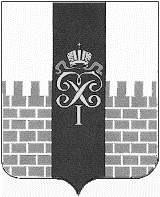 